Available services and programmes for employersThere are many services and programmes available to employers to employ and retain people with disability in their workplaces. These include: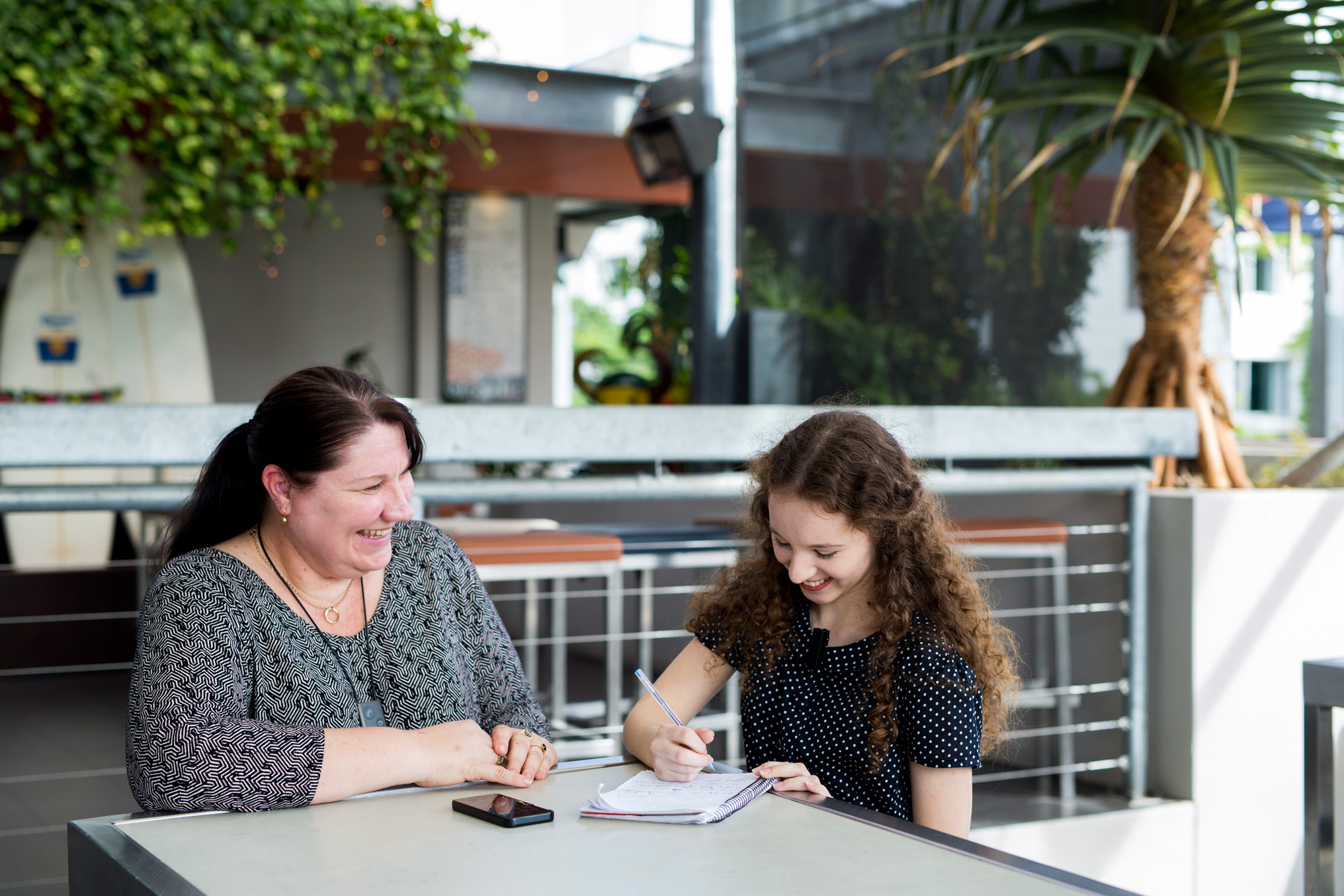 National Disability Coordination Officers can link schools and government employment assistance, and improve pathways between education and work.Supported Wage System allows you to match an appropriate wage with the productivity of an employed person with disability. It is also available for current employees whose jobs may be at risk due to a reduced capacity to work.Disabled Australian Apprenticeship Wage Support provides a payment to employers of eligible Australian Apprentices with disability.Work Based Personal Assistance helps pay the costs of workplace support services for people who need regular help due to their disability or medical condition.Mobility Allowance can help if you have an employee who has a medical report to say they are unable to use public transport.National Work Experience Programme can provide an opportunity for you to see how people with disability operate in your work environment, and how they are able to perform different work tasks.Community Development Programme can help find people in remote Australia—including those with disability—to suit your business needs.JobAccess is the national hub for workplace and employment information for people with disability, employers and service providers.1800 464 800	www.jobaccess.gov.auAvailable services and programmes for employers V.1.0 	1894.06.16